ARRETE LA PRESENTE LISTE A QUATORZE (14) NOMS POUR L’AGENCE TALBYABON RETOUR A TOUSMANIFESTE DU VOL ARRIVEE DU 28 SEPTEMBRE 2017 VERS 17H 50 A OUAGADOUGOU (Agence TALBYA) 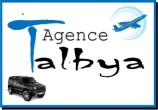 MANIFESTE DU VOL ARRIVEE DU 28 SEPTEMBRE 2017 VERS 17H 50 A OUAGADOUGOU (Agence TALBYA) MANIFESTE DU VOL ARRIVEE DU 28 SEPTEMBRE 2017 VERS 17H 50 A OUAGADOUGOU (Agence TALBYA) MANIFESTE DU VOL ARRIVEE DU 28 SEPTEMBRE 2017 VERS 17H 50 A OUAGADOUGOU (Agence TALBYA) MANIFESTE DU VOL ARRIVEE DU 28 SEPTEMBRE 2017 VERS 17H 50 A OUAGADOUGOU (Agence TALBYA) MANIFESTE DU VOL ARRIVEE DU 28 SEPTEMBRE 2017 VERS 17H 50 A OUAGADOUGOU (Agence TALBYA) MANIFESTE DU VOL ARRIVEE DU 28 SEPTEMBRE 2017 VERS 17H 50 A OUAGADOUGOU (Agence TALBYA) MANIFESTE DU VOL ARRIVEE DU 28 SEPTEMBRE 2017 VERS 17H 50 A OUAGADOUGOU (Agence TALBYA) MANIFESTE DU VOL ARRIVEE DU 28 SEPTEMBRE 2017 VERS 17H 50 A OUAGADOUGOU (Agence TALBYA) MANIFESTE DU VOL ARRIVEE DU 28 SEPTEMBRE 2017 VERS 17H 50 A OUAGADOUGOU (Agence TALBYA) MANIFESTE DU VOL ARRIVEE DU 28 SEPTEMBRE 2017 VERS 17H 50 A OUAGADOUGOU (Agence TALBYA) N° N° N° NOM ET PRENOMSEXESEXEPASSEPORPASSEPORPASSEPORAGENCEAGENCEAEROPORTAEROPORT111BILLA OUMAROUMMA2162525A2162525A2162525TALBYATALBYAOUAGAOUAGA222DABIRE IDRISSAMMA2204274A2204274A2204274TALBYATALBYAOUAGAOUAGA333DABRE ABDOULAYEMMS2013434S2013434S2013434TALBYATALBYAOUAGAOUAGA444GUIALLA AHAMADOMMA2169015A2169015A2169015TALBYATALBYAOUAGAOUAGA555ILBOUDO MOUNIMMA2176838A2176838A2176838TALBYATALBYAOUAGAOUAGA666KONGO MAHAMOUDOUMMA2247556A2247556A2247556TALBYATALBYAOUAGAOUAGA777MAIGA KALEDEMMA2104287A2104287A2104287TALBYATALBYAOUAGAOUAGA888NIKIEMA SOULEYMANEMMA2247571A2247571A2247571TALBYATALBYAOUAGAOUAGA999OUEDRAOGO RASMANEMMA2247552A2247552A2247552TALBYATALBYAOUAGAOUAGA101010SANOU ABDOUL KARIMMMA2160986A2160986A2160986TALBYATALBYAOUAGAOUAGA111111SAWADOGO YOUSSOUFOUMMA2176453A2176453A2176453TALBYATALBYAOUAGAOUAGA121212SONDE TIDJANI MMA2239604A2239604A2239604TALBYATALBYAOUAGAOUAGA131313TOE IDRISSA MMA2248893A2248893A2248893TALBYATALBYAOUAGAOUAGA141414TRAORE LassinaMMA2016690A2016690A2016690TALBYATALBYAOUAGAOUAGA